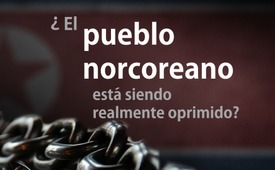 ¿Está siendo realmente oprimido el pueblo norcoreano?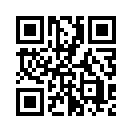 Mientras que los medios de comunicación occidentales siempre hablan de un pueblo norcoreano oprimido, los testigos presenciales informan de otra realidad. Describen al pueblo norcoreano como sinceramente modesto, amistoso y respetuoso. ¿Cuál es el propósito de este informe falsificado?En Internet y en la prensa existen informes que transmiten la imagen de un pueblo norcoreano oprimido. Juliette Morillot, historiadora y experta en Corea, estaba allí y advierte: "Hay que estar atento a una especie de contrapropaganda extranjera, [....] Hay muchos reportajes exagerados y dramatizados en la prensa extranjera que han sido pagados". El grupo de rock esloveno "Laibach" dio un concierto en Corea del Norte y testificó: "El tesoro más hermoso de este país es su gente. Sólo experimentamos modestia sincera, amabilidad, orgullo y respeto. [..."La realidad es muy diferente de lo que dicen." Aquí también los medios de comunicación difunden una vez más la imagen de un pueblo subyugado, para que las poblaciones occidentales acepten un cambio de régimen e incluso estén dispuestas a aceptar una guerra para liberar a este pueblo ¿"oprimido"?
Álvaro Longoria, cineasta español, dice: "La gente (en Occidente) está convencida de que los norcoreanos no son libres, pero nunca cuestionan su propia libertad (en los países occidentales)".de pm.Fuentes:http://www.rollingstone.com/culture/news/cannabis-and-the-sound-of-music-what-laibach-learned-in-north-korea-20150825
http://www.konbini.com/fr/tendances-2/coree-du-nord-premier-concert-rock
https://noisey.vice.com/fr/article/6wdep9/laibach-pyongyang-concert-coree-du-nord-valnoir-interviewEsto también podría interesarle:---Kla.TV – Las otras noticias ... libre – independiente – no censurada ...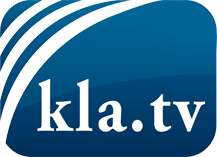 lo que los medios de comunicación no deberían omitir ...poco escuchado – del pueblo para el pueblo ...cada viernes emisiones a las 19:45 horas en www.kla.tv/es¡Vale la pena seguir adelante!Para obtener una suscripción gratuita con noticias mensuales
por correo electrónico, suscríbase a: www.kla.tv/abo-esAviso de seguridad:Lamentablemente, las voces discrepantes siguen siendo censuradas y reprimidas. Mientras no informemos según los intereses e ideologías de la prensa del sistema, debemos esperar siempre que se busquen pretextos para bloquear o perjudicar a Kla.TV.Por lo tanto, ¡conéctese hoy con independencia de Internet!
Haga clic aquí: www.kla.tv/vernetzung&lang=esLicencia:    Licencia Creative Commons con atribución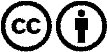 ¡Se desea la distribución y reprocesamiento con atribución! Sin embargo, el material no puede presentarse fuera de contexto.
Con las instituciones financiadas con dinero público está prohibido el uso sin consulta.Las infracciones pueden ser perseguidas.